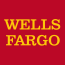 
Media AdvisoryCorporate Communications          Media Contact: Josh Dunn (704) 374-4835			       josh.dunn@wellsfargo.com
News and Photo Opportunity
Wells Fargo Team Members to “Walk in Her Shoes”Goal of event is to raise awareness & educate around domestic violence and sexual assault during Domestic Violence Awareness MonthAbout Wells Fargo Wells Fargo & Company (NYSE: WFC) is a nationwide, diversified, community-based financial services company with $1.4 trillion in assets. Founded in 1852 and headquartered in San Francisco, Wells Fargo provides banking, insurance, investments, mortgage, and consumer and commercial finance through more than 9,000 stores, 12,000 ATMs, the Internet (wellsfargo.com), and has offices in more than 35 countries to support the bank’s customers who conduct business in the global economy. With more than 265,000 team members, Wells Fargo serves one in three households in the United States.  Wells Fargo & Company was ranked No. 26 on Fortune’s 2012 rankings of America’s largest corporations. Wells Fargo’s vision is to satisfy all our customers’ financial needs and help them succeed financially.  # # #WHAT:Wells Fargo team members will nominate male colleagues to walk in high heels and female colleagues to be a part of T’VaS (Ties for Victims and Survivors) in the 5th annual “Walk In Her Shoes” event & fundraiser.  They will take a stand against domestic violence and sexual assault, and raise funds for Safe Alliance; a not-for-profit, family service organization with offices in Cabarrus County, Charlotte, Lake Norman and Union County. They are members of United Way of Central Carolinas, Inc., and are accredited by the Council on Accreditation & the National Children’s Alliance.Wendy M. Allen, a Relationship Specialist with Wells Fargo Advisors Lending Group in Charlotte, is a 16-year survivor of sexual assault and rape. Through her recovery, she made a personal commitment that her story would be told in an attempt to bring awareness to the topic of sexual assault.  “Walk In Her Shoes” is held annually at the CIC campus to create a dialogue around sexual assault & domestic violence awareness.WHO:Approximately 400 Wells Fargo team membersWHEN:WHERE:Thursday, October 24, 20131 p.m. Wells Fargo CIC Campus Courtyard1525 West WT Harris Blvd.Charlotte, North Carolina 28262-8522               WHY:Supporting domestic violence and sexual assault awareness through “Walk In Her Shoes” provides an opportunity for Wells Fargo teammates to have a voice without having to say a word or announcing to the world, “I’m a victim.”   It allows them to take a stand for ALL victims and survivors.Over the years, teammate involvement and participation have significantly increased – from 50 in 2009 to more than 350 team members in 2012.